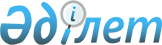 О внесении изменений в решение Кызылординского городского маслихата от 21 декабря 2011 года N 51/1 "О городском бюджете на 2012-2014 годы"
					
			Утративший силу
			
			
		
					Решение Кызылординского городского маслихата от 08 ноября 2012 года N 10/1. Зарегистрировано Департаментом юстиции Кызылординской области 15 ноября 2012 года за N 4339. Утратило силу в связи с истечением срока применения - (письмо Кызылординского городского маслихата от 08 января 2013 года N 24)      Сноска. Утратило силу в связи с истечением срока применения - (письмо Кызылординского городского маслихата от 08.01.2013 N 24).      Примечание РЦПИ.

      В тексте документа сохранена пунктуация и орфография оригинала.

      В соответствии с кодексом Республики Казахстан от 4 декабря 2008 года "Бюджетный кодекс Республики Казахстан", подпунктом 1) пункта 1 статьи 6 Закона Республики Казахстан от 23 января 2001 года "О местном государственном управлении и самоуправлении в Республике Казахстан" Кызылординский городской маслихат РЕШИЛ:



      Внести в решение Кызылординского городcкого маслихата от 21 декабря 2011 года N 51/1 "О городском бюджете на 2012-2014 годы" (зарегистрировано в Реестре государственной регистрации нормативных правовых актов за N 10-1-200, опубликовано 30 декабря 2011 года за N 53 в газете "Ақмешіт Ақшамы", 30 декабря 2011 года за N 54 в газете "Ел тілегі") следующие изменения:



      подпункт 1) пункта 1 указанного решения изложить в новой редакции:

      "1) доходы – 23 360 719 тысяч тенге, в том числе:

      налоговые поступления – 7 229 669 тысяч тенге;

      неналоговые поступления – 92 690 тысяч тенге;

      поступления от продажи основного капитала – 787 503 тысяч тенге;

      поступления трансфертов – 15 250 857 тысяч тенге;".



      подпункт 2) пункта 1 указанного решения изложить в новой редакции:

      "2) затраты – 24 507 592 тысяч тенге;".



      подпункт 3) пункта 1 указанного решения изложить в новой редакции:

      "3) чистое бюджетное кредитование – 35 449 тысяч тенге; в том числе:

      бюджетные кредиты – 38 832 тысяч тенге;

      погашение бюджетных кредитов – 3 383 тысячи тенге;".



      подпункт 4) пункта 1 указанного решения изложить в новой редакции:

      "4) сальдо по операциям с финансовыми активами – 137 541 тысяч тенге, в том числе:

      приобретение финансовых активов – 137 541 тысяч тенге;

      поступления от продажи финансовых активов государства – 0;".



      пункт 2 указанного решения изложить в новой редакции:

      "2. Утвердить резерв местного исполнительного органа в сумме 21 164 тысяч тенге.".



      приложения 1, 5 указанного решения изложить в новой редакции согласно приложениям 1, 2 к настоящему решению.



      2. Опубликование настоящего решения на интернет-ресурсе городского маслихата возложить на заведующего организационного отдела аппарата маслихата Тулеуова Д.



      3. Настоящее решение вводится в действие с 1 января 2012 года и подлежит официальному опубликованию.      Председатель внеочередной

      Х сессии городского маслихата              Р. Калжанова      Секретарь Кызылординского

      городского маслихата                       И. Куттыкожаев      Приложение 1

      к решению Кызылординского

      городского маслихата

      от 8 ноября 2012 года N 10/2      Приложение 1

      к решению очередной XXXXXI сессии

      Кызылординского городского маслихата

      от 21 декабря 2011 года N 51/1 

Городской бюджет на 2012 год      Приложение 2

      к решению Кызылординского

      городского маслихата

      от 8 ноября 2012 года N 10/2      Приложение 5

      к решению очередной XXXXXI сессии

      Кызылординского городского маслихата

      от 21 декабря 2011 года N 51/1 

Перечень

      бюджетных программ городского бюджета предусмотренных на развитие и на формирование или увеличение уставного капитала юридических лиц на 2012 год
					© 2012. РГП на ПХВ «Институт законодательства и правовой информации Республики Казахстан» Министерства юстиции Республики Казахстан
				Категория Категория Категория Категория Категория Категория Категория Сумма, тысяч тенге
Класс Класс Класс Класс Класс Класс ПодклассПодклассПодклассПодклассПодклассСпецифика Специфика Специфика Наименование 
1. Доходы1. Доходы23 360 7191Налоговые поступленияНалоговые поступления7 229 66901Подоходный налогПодоходный налог3 120 64322Индивидуальный подоходный налогИндивидуальный подоходный налог3 120 64301Индивидуальный подоходный налог с доходов, облагаемых у источника выплатыИндивидуальный подоходный налог с доходов, облагаемых у источника выплаты2 610 40002Индивидуальный подоходный налог с доходов, не облагаемых у источника выплатыИндивидуальный подоходный налог с доходов, не облагаемых у источника выплаты225 00003Индивидуальный подоходный налог с физических лиц, осуществляющих деятельность по разовым талонамИндивидуальный подоходный налог с физических лиц, осуществляющих деятельность по разовым талонам64 30604Индивидуальный подоходный налог с доходов иностранных граждан, облагаемых у источника выплатыИндивидуальный подоходный налог с доходов иностранных граждан, облагаемых у источника выплаты220 93703Социальный налогСоциальный налог2 240 25111Социальный налогСоциальный налог2 240 25101Социальный налогСоциальный налог2 240 25104Hалоги на собственностьHалоги на собственность1 440 48711Hалоги на имуществоHалоги на имущество868 03301Налог на имущество юридических лиц и индивидуальных предпринимателейНалог на имущество юридических лиц и индивидуальных предпринимателей842 08402Hалог на имущество физических лицHалог на имущество физических лиц25 94933Земельный налогЗемельный налог150 68301Земельный налог с физических лиц на земли сельскохозяйственного назначенияЗемельный налог с физических лиц на земли сельскохозяйственного назначения47002Земельный налог с физических лиц на земли населенных пунктовЗемельный налог с физических лиц на земли населенных пунктов17 11203Земельный налог на земли промышленности, транспорта, связи, обороны и иного не сельскохозяйственного

назначенияЗемельный налог на земли промышленности, транспорта, связи, обороны и иного не сельскохозяйственного

назначения13 03906Земельный налог на земли особо охраняемых природных территорий, земли оздоровительного, рекреационного и историко-культурного назначенияЗемельный налог на земли особо охраняемых природных территорий, земли оздоровительного, рекреационного и историко-культурного назначения2907Земельный налог с юридических лиц и индивидуальных предпринимателей, частных нотариусов и адвокатов на земли сельскохозяйственного назначенияЗемельный налог с юридических лиц и индивидуальных предпринимателей, частных нотариусов и адвокатов на земли сельскохозяйственного назначения3308Земельный налог с юридических лиц, индивидуальных

предпринимателей, частных нотариусов и адвокатов на

земли населенных пунктовЗемельный налог с юридических лиц, индивидуальных

предпринимателей, частных нотариусов и адвокатов на

земли населенных пунктов120 00044Hалог на транспортные средстваHалог на транспортные средства421 50101Hалог на транспортные средства с юридических лицHалог на транспортные средства с юридических лиц151 40102Hалог на транспортные средства с физических лицHалог на транспортные средства с физических лиц270 10055Единый земельный налогЕдиный земельный налог27001Единый земельный налогЕдиный земельный налог27005Внутренние налоги на товары, работы и услугиВнутренние налоги на товары, работы и услуги272 07322АкцизыАкцизы79 28407Пиво, произведенное на территории Республики КазахстанПиво, произведенное на территории Республики Казахстан1 50090Бензин (за исключением авиационного) собственного

производства, реализуемый производителями оптомБензин (за исключением авиационного) собственного

производства, реализуемый производителями оптом15 94691Дизельное топливо собственного производства,

реализуемое производителями оптом Дизельное топливо собственного производства,

реализуемое производителями оптом 6 27796Бензин (за исключением авиационного) реализуемый юридическими и физическими лицами в розницу, а также используемый на собственные производственные нуждыБензин (за исключением авиационного) реализуемый юридическими и физическими лицами в розницу, а также используемый на собственные производственные нужды43 09697Дизельное топливо, реализуемое юридическими и физическими лицами в розницу, а также используемое

на собственные производственные нуждыДизельное топливо, реализуемое юридическими и физическими лицами в розницу, а также используемое

на собственные производственные нужды12 46533Поступления за использование природных и других ресурсовПоступления за использование природных и других ресурсов22 50015Плата за пользование земельными участкамиПлата за пользование земельными участками22 50044Сборы за ведение предпринимательской и профессиональной деятельностиСборы за ведение предпринимательской и профессиональной деятельности134 79701Сбор за государственную регистрацию индивидуальных предпринимателейСбор за государственную регистрацию индивидуальных предпринимателей4 58002Лицензионный сбор за право занятия отдельными видами деятельностиЛицензионный сбор за право занятия отдельными видами деятельности9 30003Сбор за государственную регистрацию юридических лиц и учетную регистрацию филиалов и представительств, а также их перерегистрациюСбор за государственную регистрацию юридических лиц и учетную регистрацию филиалов и представительств, а также их перерегистрацию6 31704Сбор с аукционовСбор с аукционов1 20005Сбор за государственную регистрацию залога движимого имущества и ипотеки судна или строящегося суднаСбор за государственную регистрацию залога движимого имущества и ипотеки судна или строящегося судна4 39414Сбор за государственную регистрацию транспортных средств, а также их перерегистрациюСбор за государственную регистрацию транспортных средств, а также их перерегистрацию6 60618Сбор за государственную регистрацию прав на недвижимое имуществоСбор за государственную регистрацию прав на недвижимое имущество47 90020Плата за размещение наружной (визуальной) рекламы в полосе отвода автомобильных дорог общего пользования местного значения и в населенных пунктахПлата за размещение наружной (визуальной) рекламы в полосе отвода автомобильных дорог общего пользования местного значения и в населенных пунктах54 50055Налог на игорный бизнесНалог на игорный бизнес35 49202Фиксированный налогФиксированный налог35 49208Обязательные платежи, взимаемые за совершение юридически значимых действий и (или) выдачу документов уполномоченными на то государственными органами или должностными лицамиОбязательные платежи, взимаемые за совершение юридически значимых действий и (или) выдачу документов уполномоченными на то государственными органами или должностными лицами156 21511Государственная пошлинаГосударственная пошлина156 21502Государственная пошлина, взимаемая с подаваемых в суд исковых заявлений, заявлений особого искового производства, заявлений (жалоб) по делам особого производства, заявлений о вынесении судебного приказа, заявлений о выдаче дубликата исполнительного листа, заявлений о выдаче исполнительных листов на принудительное исполнение решений третейских (арбитражных) судов и иностранных судов, заявлений о повторной выдаче копий судебных актов, исполнительных листов и иных документов, за исключением государственной пошлины с подаваемых в суд исковых заявлений к государственным учреждениямГосударственная пошлина, взимаемая с подаваемых в суд исковых заявлений, заявлений особого искового производства, заявлений (жалоб) по делам особого производства, заявлений о вынесении судебного приказа, заявлений о выдаче дубликата исполнительного листа, заявлений о выдаче исполнительных листов на принудительное исполнение решений третейских (арбитражных) судов и иностранных судов, заявлений о повторной выдаче копий судебных актов, исполнительных листов и иных документов, за исключением государственной пошлины с подаваемых в суд исковых заявлений к государственным учреждениям138 00004Государственная пошлина, взимаемая за регистрацию актов гражданского состояния, а также за выдачу гражданам справок и повторных свидетельств о регистрации актов гражданского состояния и свидетельств в связи с изменением, дополнением и восстановлением записей актов гражданского состоянияГосударственная пошлина, взимаемая за регистрацию актов гражданского состояния, а также за выдачу гражданам справок и повторных свидетельств о регистрации актов гражданского состояния и свидетельств в связи с изменением, дополнением и восстановлением записей актов гражданского состояния9 98405Государственная пошлина, взимаемая за оформление документов на право выезда за границу на постоянное место жительства и приглашение в Республику Казахстан лиц из других государств, а также за внесение изменений в эти документыГосударственная пошлина, взимаемая за оформление документов на право выезда за границу на постоянное место жительства и приглашение в Республику Казахстан лиц из других государств, а также за внесение изменений в эти документы85006Государственная пошлина, взимаемая за выдачу на территории Республики Казахстан визы к паспортам иностранцев и лиц без гражданства или заменяющим их документам на право выезда из Республики Казахстан и въезда в Республику КазахстанГосударственная пошлина, взимаемая за выдачу на территории Республики Казахстан визы к паспортам иностранцев и лиц без гражданства или заменяющим их документам на право выезда из Республики Казахстан и въезда в Республику Казахстан73007Государственная пошлина, взимаемая за оформление документов о приобретении гражданства Республики Казахстан, восстановлении гражданства Республики Казахстан и прекращении гражданства Республики КазахстанГосударственная пошлина, взимаемая за оформление документов о приобретении гражданства Республики Казахстан, восстановлении гражданства Республики Казахстан и прекращении гражданства Республики Казахстан19508Государственная пошлина, взимаемая за регистрацию места жительстваГосударственная пошлина, взимаемая за регистрацию места жительства3 59009Государственная пошлина, взимаемая за выдачу удостоверения охотника и его ежегодную регистрациюГосударственная пошлина, взимаемая за выдачу удостоверения охотника и его ежегодную регистрацию31410Государственная пошлина, взимаемая за регистрацию и перерегистрацию каждой единицы гражданского, служебного оружия физических и юридических лиц (за исключением холодного охотничьего, сигнального, огнестрельного бесствольного, механических распылителей, аэрозольных и других устройств,

снаряженных слезоточивыми или раздражающими веществами, пневматического оружия с дульной энергией не более 7,5 Дж и калибра до 4,5 мм включительно)Государственная пошлина, взимаемая за регистрацию и перерегистрацию каждой единицы гражданского, служебного оружия физических и юридических лиц (за исключением холодного охотничьего, сигнального, огнестрельного бесствольного, механических распылителей, аэрозольных и других устройств,

снаряженных слезоточивыми или раздражающими веществами, пневматического оружия с дульной энергией не более 7,5 Дж и калибра до 4,5 мм включительно)16212Государственная пошлина за выдачу разрешений на хранение или хранение и ношение, транспортировку, ввоз на территорию Республики Казахстан и вывоз из Республики Казахстан оружия и патронов к немуГосударственная пошлина за выдачу разрешений на хранение или хранение и ношение, транспортировку, ввоз на территорию Республики Казахстан и вывоз из Республики Казахстан оружия и патронов к нему1 70021Государственная пошлина, взимаемая за выдачу удостоверений тракториста-машинистаГосударственная пошлина, взимаемая за выдачу удостоверений тракториста-машиниста1902Неналоговые поступленияНеналоговые поступления92 69001Доходы от государственной собственностиДоходы от государственной собственности20 65611Поступления части чистого дохода государственных предприятийПоступления части чистого дохода государственных предприятий4 94002Поступления части чистого дохода коммунальных государственных предприятийПоступления части чистого дохода коммунальных государственных предприятий4 94055Доходы от аренды имущества, находящегося в государственной собственностиДоходы от аренды имущества, находящегося в государственной собственности15 40704Доходы от аренды имущества, находящегося в коммунальной собственностиДоходы от аренды имущества, находящегося в коммунальной собственности8 40005Доходы от аренды жилищ из жилищного фонда, находящегося в коммунальной собственностиДоходы от аренды жилищ из жилищного фонда, находящегося в коммунальной собственности7 00777Вознаграждения по кредитам, выданным из государственного бюджетаВознаграждения по кредитам, выданным из государственного бюджета30906Вознаграждения по бюджетным кредитам, выданным и местного бюджета банкам-заемщикамВознаграждения по бюджетным кредитам, выданным и местного бюджета банкам-заемщикам30613Вознаграждения по бюджетным кредитам, выданным из местного бюджета физическим лицамВознаграждения по бюджетным кредитам, выданным из местного бюджета физическим лицам302Поступления от реализации товаров (работ, услуг) государственными учреждениями, финансируемыми из государственного бюджетаПоступления от реализации товаров (работ, услуг) государственными учреждениями, финансируемыми из государственного бюджета11911Поступления от реализации товаров (работ, услуг) государственными учреждениями, финансируемыми из государственного бюджетаПоступления от реализации товаров (работ, услуг) государственными учреждениями, финансируемыми из государственного бюджета11902Поступления от реализации услуг, предоставляемых 

государственными учреждениями, финансируемыми из местного бюджетаПоступления от реализации услуг, предоставляемых 

государственными учреждениями, финансируемыми из местного бюджета11903Поступления денег от проведения государственных закупок, организуемых государственными учреждениями, финансируемыми из государственного бюджетаПоступления денег от проведения государственных закупок, организуемых государственными учреждениями, финансируемыми из государственного бюджета4211Поступления денег от проведения государственных закупок, организуемых государственными учреждениями, финансируемыми из государственного бюджетаПоступления денег от проведения государственных закупок, организуемых государственными учреждениями, финансируемыми из государственного бюджета4202Поступления денег от проведения государственных закупок, организуемых государственными учреждениями, финансируемыми из местного бюджетаПоступления денег от проведения государственных закупок, организуемых государственными учреждениями, финансируемыми из местного бюджета4204Штрафы, пени, санкции, взыскания, налагаемые государственными учреждениями, финансируемыми из государственного бюджета, а также содержащимися и финансируемыми из бюджета (сметы расходов) Национального Банка Республики КазахстанШтрафы, пени, санкции, взыскания, налагаемые государственными учреждениями, финансируемыми из государственного бюджета, а также содержащимися и финансируемыми из бюджета (сметы расходов) Национального Банка Республики Казахстан12 82311Штрафы, пени, санкции, взыскания, налагаемые государственными учреждениями, финансируемыми из государственного бюджета, а также содержащимися и финансируемыми из бюджета (сметы расходов) Национального Банка Республики Казахстан, за исключением поступлений от организаций нефтяного сектора Штрафы, пени, санкции, взыскания, налагаемые государственными учреждениями, финансируемыми из государственного бюджета, а также содержащимися и финансируемыми из бюджета (сметы расходов) Национального Банка Республики Казахстан, за исключением поступлений от организаций нефтяного сектора 12 82314Прочие штрафы, пени, санкции, взыскания, налагаемые государственными учреждениями, финансируемыми из местного бюджетаПрочие штрафы, пени, санкции, взыскания, налагаемые государственными учреждениями, финансируемыми из местного бюджета12 82306Прочие неналоговые поступленияПрочие неналоговые поступления59 05011Прочие неналоговые поступленияПрочие неналоговые поступления59 05005Поступления дебиторской, депонентской задолженности государственных учреждений, финансируемых из местного бюджетаПоступления дебиторской, депонентской задолженности государственных учреждений, финансируемых из местного бюджета4 80907Возврат неиспользованных средств, ранее полученных из местного бюджетаВозврат неиспользованных средств, ранее полученных из местного бюджета42 08909Другие неналоговые поступления в местный бюджетДругие неналоговые поступления в местный бюджет12 1523Поступления от продажи основного капиталаПоступления от продажи основного капитала787 50301Продажа государственного имущества, закрепленного за государственными учреждениямиПродажа государственного имущества, закрепленного за государственными учреждениями614 11511Продажа государственного имущества, закрепленного за государственными учреждениямиПродажа государственного имущества, закрепленного за государственными учреждениями614 11503Поступления от продажи гражданам квартирПоступления от продажи гражданам квартир614 11503Продажа земли и нематериальных активовПродажа земли и нематериальных активов173 38811Продажа землиПродажа земли170 38801Поступления от продажи земельных участковПоступления от продажи земельных участков170 38822Продажа нематериальных активовПродажа нематериальных активов3 00002Плата за продажу права аренды земельных участковПлата за продажу права аренды земельных участков3 0004Поступления трансфертовПоступления трансфертов15 250 85702Трансферты из вышестоящих органов государственного управленияТрансферты из вышестоящих органов государственного управления15 250 85722Трансферты из областного бюджетаТрансферты из областного бюджета15 250 85701Целевые текущие трансфертыЦелевые текущие трансферты3 921 80002Целевые трансферты на развитиеЦелевые трансферты на развитие7 387 44203СубвенцииСубвенции3 941 615Функциональная группаФункциональная группаФункциональная группаФункциональная группаФункциональная группаФункциональная группаФункциональная группаФункциональная подгруппаФункциональная подгруппаФункциональная подгруппаФункциональная подгруппаФункциональная подгруппаФункциональная подгруппаАдминистратор бюджетных программАдминистратор бюджетных программАдминистратор бюджетных программАдминистратор бюджетных программПрограммаПрограммаПрограммаПодпрограммаПодпрограммаНаименование
2. Расходы24 507 59201Государственные услуги общего характера381 67111Представительные, исполнительные и другие органы, выполняющие общие функции государственного правления310 061112Аппарат маслихата района (города областного значения)38 806001Услуги по обеспечению деятельности маслихата района (города областного значения)38 257003Капитальные расходы государственного органа549122Аппарат акима района (города областного значения)151 720001Услуги по обеспечению деятельности акима района (города областного значения)127 864002Создание информационных систем18 815003Капитальные расходы государственного органа5 041123Аппарат акима района в городе, города районного значения, поселка, аула (села), аульного (сельского) округа119 535001Услуги по обеспечению деятельности акима района в городе, города районного значения, поселка, аула (села), аульного (сельского) округа 117 963022Капитальные расходы государственного органа1 57222Финансовая деятельность42 033452Отдел финансов района (города областного значения)42 033001Услуги по реализации государственной политики в области исполнения бюджета района (города областного значения) и управления коммунальной собственностью района (города областного значения)34 513002Создание информационных систем1 893003Проведение оценки имущества в целях налогообложения5 000011Учет, хранение, оценка и реализация имущества, поступившего в коммунальную собственность62755Планирование и статистическая деятельность29 577453Отдел экономики и бюджетного планирования района (города областного значения)29 577001Услуги по реализации государственной политики в области формирования и развития экономической политики, системы государственного планирования и управления района (города областного значения)29 377004Капитальные расходы государственного органа20002Оборона618 51511Военные нужды1 619122Аппарат акима района (города областного значения)1 619005Мероприятия в рамках исполнения всеобщей воинской обязанности1 61922Организация работы по чрезвычайным ситуациям616 896122Аппарат акима района (города областного значения)616 896006Предупреждение и ликвидация чрезвычайных ситуаций масштаба района (города областного значения)616 89603Общественный порядок, безопасность, правовая, судебная, уголовно-исполнительная деятельность28 77411Правоохранительная деятельность28 774458Отдел жилищно-коммунального хозяйства, пассажирского транспорта и автомобильных дорог района (города областного значения)28 774021Обеспечение безопасности дорожного движения в населенных пунктах28 77404Образование8 766 71311Дошкольное воспитание и обучение353 631464Отдел образования района (города областного значения)353 631009Обеспечение дошкольного воспитания и обучения348 196021Увеличение размера доплаты за квалификационную категорию воспитателям детских садов, мини-центров, школ-интернатов: общего типа, специальных (коррекционных), специализированных для одаренных детей, организаций образования для детей-сирот и детей, оставшихся без попечения родителей, центров адаптации несовершеннолетних за счет трансфертов из республиканского бюджета 5 43522Начальное, основное среднее и общее среднее образование8 016 722464Отдел образования района (города областного значения)8 016 722003Общеобразовательное обучение7 597 326006Дополнительное образование для детей130 791063Повышение оплаты труда учителям, прошедшим повышение квалификации по учебным программам АОО "Назарбаев Интеллектуальные школы" за счет трансфертов из республиканского бюджета4 993064Увеличение размера доплаты за квалификационную категорию учителям организаций начального, основного среднего, общего среднего образования: школы, школы-интернаты: (общего типа, специальных (коррекционных), специлизированных для одаренных детей, организаций для детей-сирот и детей, оставшихся без попечения родителей) за счет трансфертов из республиканского бюджета283 61299Прочие услуги в области образования396 360464Отдел образования района (города областного значения)396 360001Услуги по реализации государственной политики на местном уровне в области образования 38 905004Информатизация системы образования в государственных учреждениях образования района (города областного значения)2 213005Приобретение и доставка учебников, учебно-методических комплексов для государственных учреждений образования района (города областного значения)54 324015Ежемесячные выплаты денежных средств опекунам (попечителям) на содержание ребенка-сироты (детей-сирот), и ребенка (детей), оставшегося без попечения родителей за счет трансфертов из республиканского бюджета59 506020Обеспечение оборудованием, программным обеспечением детей-инвалидов, обучающихся на дому за счет трансфертов из республиканского бюджета36 093067Капитальные расходы подведомственных государственных учреждений и организаций205 31905Здравоохранение19399Прочие услуги в области здравоохранения193123Аппарат акима района в городе, города районного значения, поселка, аула (села), аульного (сельского) округа193002Организация в экстренных случаях доставки тяжелобольных людей до ближайшей организации здравоохранения, оказывающей врачебную помощь19306Социальная помощь и социальное обеспечение1 228 07322Социальная помощь1 133 823451Отдел занятости и социальных программ района (города областного значения)1 074 740002Программа занятости290 978100Общественные работы125 810101Профессиональная подготовка и переподготовка безработных3 418102Дополнительные меры по социальной защите граждан в сфере занятости населения1 290103Расширение программы социальных рабочих мест и молодежной практики за счет целевых текущих трансфертов из республиканского бюджета152 403104Оказание мер государственной поддержки участникам Программы занятости 20208 057004Оказание социальной помощи на приобретение топлива специалистам здравоохранения, образования, социального обеспечения, культуры, спорта и ветеринарии в сельской местности в соответствии с законодательством Республики Казахстан3 461005Государственная адресная социальная помощь21 654015За счет средств местного бюджета21 654006Оказание жилищной помощи192 865011За счет трансфертов из республиканского бюджета35 187015За счет средств местного бюджета157 678007Социальная помощь отдельным категориям нуждающихся граждан по решениям местных представительных органов162 148028За счет трансфертов из областного бюджета124 350029За счет средств бюджета района (города областного значения)37 798009Социальная поддержка граждан, награжденных от 26 июля 1999 года орденами "Отан", "Даңқ", удостоенных высокого звания "Халық қаһарманы", почетных званий республики1 255010Материальное обеспечение детей-инвалидов, воспитывающихся и обучающихся на дому10 286013Социальная адаптация лиц, не имеющих определенного местожительства28 136015За счет средств местного бюджета28 136014Оказание социальной помощи нуждающимся гражданам на дому36 823011За счет трансфертов из республиканского бюджета1 599015За счет средств местного бюджета35 224015Территориальные центры социального обслуживания пенсионеров и инвалидов9 979011За счет трансфертов из республиканского бюджета3 806015За счет средств местного бюджета6 173016Государственные пособия на детей до 18 лет213 268015За счет средств местного бюджета213 268017обеспечение нуждающихся инвалидов обязательными гигиеническими средствами и предоставление услуг специалистами жестового языка, индивидуальными помощниками в соответствии с индивидуальной программой реабилитации инвалида87 174023Обеспечение деятельности центров занятости населения16 713011За счет трансфертов из республиканского бюджета16 276015За счет средств местного бюджета437464Отдел образования района (города областного значения)59 083008Социальная поддержка обучающихся и воспитанников организаций образования очной формы обучения в виде льготного проезда на общественном транспорте (кроме такси) по решению местных представительных органов59 08399Прочие услуги в области социальной помощи и социального обеспечения94 250451Отдел занятости и социальных программ района (города областного значения)94 250001Услуги по реализации государственной политики на местном уровне в области обеспечения занятости и реализации социальных программ для населения82 769011Оплата услуг по зачислению, выплате и доставке пособий и других социальных выплат5 348012Создание информационных систем645021Капитальные расходы государственного органа3 800067Капитальные расходы подведомственных государственных учреждений и организаций1 68807Жилищно-коммунальное хозяйство9 734 05811Жилищное хозяйство5 191 086123Аппарат акима района в городе, города районного значения, поселка, аула (села), аульного (сельского) округа24 010027Ремонт и благоустройства объектов в рамках развития сельских населенных пунктов по Программе занятости 202024 010011За счет трансфертов из республиканского бюджета24 010458Отдел жилищно-коммунального хозяйства, пассажирского транспорта и автомобильных дорог района (города областного значения)57 365002Изъятие, в том числе путем выкупа земельных участков для государственных надобностей и связанное с этим отчуждение недвижимого имущества54 965015За счет средств местного бюджета54 965004Обеспечение жильем отдельных категорий граждан2 400015За счет средств местного бюджета2 400467Отдел строительства района (города областного значения)5 094 091003Проектирование, строительство и (или) приобретение жилья государственного коммунального жилищного фонда2 606 259011За счет трансфертов из республиканского бюджета1 949 749015За счет средств местного бюджета656 510004Проектирование, развитие, обустройство и (или) приобретение инженерно-коммуникационной инфраструктуры1 741 800011За счет трансфертов из республиканского бюджета1 500 000015За счет средств местного бюджета241 800019Строительство жилья587 023013За счет кредитов из республиканского бюджета512 000015За счет средств местного бюджета75 023022Развитие инженерно-коммуникационной инфраструктуры в рамках Программы занятости 2020159 009011За счет трансфертов из республиканского бюджета146 200015За счет средств местного бюджета12 809479Отдел жилищной инспекции района (города областного значения)15 620001Услуги по реализации государственной политики на местном уровне в сфере жилищного фонда14 608005Капитальные расходы государственных органов1 01222Коммунальное хозяйство2 739 391458Отдел жилищно-коммунального хозяйства, пассажирского транспорта и автомобильных дорог района (города областного значения)910 478012Функционирование системы водоснабжения и водоотведения52 294026Организация эксплуатации тепловых сетей, находящихся в коммунальной собственности районов (городов областного значения)207 539028Развитие коммунального хозяйства650 655011За счет трансфертов из республиканского бюджета390 499015За счет средств местного бюджета260 156467Отдел строительства района (города областного значения)1 828 913006Развитие системы водоснабжения и водоотведения1 828 913011За счет трансфертов из республиканского бюджета1 818 000015За счет средств местного бюджета10 91333Благоустройство населенных пунктов1 803 581123Аппарат акима района в городе, города районного значения, поселка, аула (села), аульного (сельского) округа8 856008Освещение улиц населенных пунктов4 023009Обеспечение санитарии населенных пунктов1 452011Благоустройство и озеленение населенных пунктов3 381458Отдел жилищно-коммунального хозяйства, пассажирского транспорта и автомобильных дорог района (города областного значения)1 794 725015Освещение улиц в населенных пунктах85 331016Обеспечение санитарии населенных пунктов501 803017Содержание мест захоронений и захоронение безродных10 021018Благоустройство и озеленение населенных пунктов1 197 57008Культура, спорт, туризм и информационное пространство728 32511Деятельность в области культуры562 739123Аппарат акима района в городе, города районного значения, поселка, аула (села), аульного (сельского) округа4 396006Поддержка культурно-досуговой работы на местном уровне4 396455Отдел культуры и развития языков района (города областного значения)329 782003Поддержка культурно-досуговой работы 329 782467Отдел строительства района (города областного значения)228 561011Развитие объектов культуры228 561015За счет средств местного бюджета228 56122Спорт49 644465Отдел физической культуры и спорта района (города областного значения)15 571006Проведение спортивных соревнований на районном (города областного значения) уровне5 263007Подготовка и участие членов сборных команд района (города областного значения) по различным видам спорта на областных спортивных соревнованиях 10 308467Отдел строительства района (города областного значения)34 073008Развитие объектов спорта и туризма34 073015За счет средств местного бюджета34 07333Информационное пространство109 363455Отдел культуры и развития языков района (города областного значения)56 530006Функционирование районных (городских) библиотек55 188007Развитие государственного языка и других языков народа Казахстана 1 342456Отдел внутренней политики района (города областного значения)52 833002Услуги по проведению государственной информационной политики через газеты и журналы 15 983005Услуги по проведению государственной информационной политики через телерадиовещание36 85099Прочие услуги по организации культуры, спорта, туризма и информационного пространства56 579455Отдел культуры и развития языков района (города областного значения)23 268001Услуги по реализации государственной политики на местном уровне в области развития языков и культуры22 024032Капитальные расходы подведомственных государственных учреждений и организаций1 244456Отдел внутренней политики района (города областного значения)24 305001Услуги по реализации государственной политики на местном уровне в области информации, укрепления государственности и формирования социального оптимизма граждан19 002003Реализация мероприятий в сфере молодежной политики 4 903006Капитальные расходы государственных органов400465Отдел физической культуры и спорта района (города областного значения)9 006001Услуги по реализации государственной политики на местном уровне в сфере физической культуры и спорта9 00609Топливно-энергетический комплекс и недропользование57 47899Прочие услуги в области топливно-энергетического комплекса и недропользования57 478458Отдел жилищно-коммунального хозяйства, пассажирского транспорта и автомобильных дорог района (города областного значения)41 041019Развитие теплоэнергетической системы41 041015За счет средств местного бюджета41 041467Отдел строительства района (города областного значения) 16 437009Развитие теплоэнергетической системы16 437015За счет средств местного бюджета16 43710Сельское, водное, лесное, рыбное хозяйство, особо охраняемые природные территории, охрана окружающей среды и животного мира, земельные отношения88 83211Сельское хозяйство41 521462Отдел сельского хозяйства района (города областного значения)16 199001Услуги по реализации государственной политики на местном уровне в сфере сельского хозяйства10 518006Капитальные расходы государственных органов300099Реализация мер по оказанию социальной поддержки специалистов5 381011За счет трансфертов из республиканского бюджета5 381473Отдел ветеринарии района (города областного значения)25 322001Услуги по реализации государственной политики на местном уровне в сфере ветеринарии9 962006Организация санитарного убоя больных животных59007Организация отлова и уничтожения бродячих собак и кошек13 202009Проведение ветеринарных мероприятий по энзоотическим болезням животных875010Проведение мероприятий по идентификации сельскохозяйственных животных1 22466Земельные отношения28 002463Отдел земельных отношений района (города областного значения)28 002001Услуги по реализации государственной политики в области регулирования земельных отношений на территории района (города областного значения)26 553005Создание информационных систем1 049007Капитальные расходы государственных органов40099Прочие услуги в области сельского, водного, лесного, рыбного хозяйства, охраны окружающей среды и земельных отношений19 309473Отдел ветеринарии района (города областного значения)19 309011Проведение противоэпизоотических мероприятий19 309011За счет трансфертов из республиканского бюджета19 30911Промышленность, архитектурная, градостроительная и строительная деятельность41 06822Архитектурная, градостроительная и строительная деятельность41 068467Отдел строительства района (города областного значения)27 299001Услуги по реализации государственной политики на местном уровне в области строительства27 299468Отдел архитектуры и градостроительства района (города областного значения)13 769001Услуги по реализации государственной политики в области архитектуры и градостроительства на местном уровне 13 76912Транспорт и коммуникации1 280 81211Автомобильный транспорт1 280 812458Отдел жилищно-коммунального хозяйства, пассажирского транспорта и автомобильных дорог района (города областного значения)1 280 812023Обеспечение функционирования автомобильных дорог1 280 812015За счет средств местного бюджета1 280 81213Прочие962 46833Поддержка предпринимательской деятельности и защита конкуренции12 203469Отдел предпринимательства района (города областного значения)12 203001Услуги по реализации государственной политики на местном уровне в области развития предпринимательства и промышленности 11 211003Поддержка предпринимательской деятельности 792004Капитальные расходы государственного органа20099Прочие950 265452Отдел финансов района (города областного значения)21 164012Резерв местного исполнительного органа района (города областного значения) 21 164100Чрезвычайный резерв местного исполнительного органа района (города областного значения) для ликвидации чрезвычайных ситуаций природного и техногенного характера на территории района (города областного значения)5 105101Резерв местного исполнительного органа района (города областного значения) на неотложные затраты2 163102Резерв местного исполнительного органа района (города областного значения) на исполнение обязательств по решениям судов13 896458Отдел жилищно-коммунального хозяйства, пассажирского транспорта и автомобильных дорог района (города областного значения)929 101001Услуги по реализации государственной политики на местном уровне в области жилищно-коммунального хозяйства, пассажирского транспорта и автомобильных дорог 49 630039Бюджетные кредиты на проведение ремонта общего имущества объектов кондоминиум500 000013За счет кредитов из республиканского бюджета500 000043Развитие инженерной инфраструктуры в рамках Программы "Развитие регионов"379 471011За счет трансфертов из республиканского бюджета379 47114Обслуживание долга30911Обслуживание долга309452Отдел финансов района (города областного значения)309013Обслуживание долга местных исполнительных органов по выплате вознаграждений и иных платежей по займам из областного бюджета30915Трансферты540 30311Трансферты540 303452Отдел финансов района (города областного значения)540 303006Возврат неиспользованных (недоиспользованных) целевых трансфертов535 027024Целевые текущие трансферты в вышестоящие бюджеты в связи с передачей функций государственных органов из нижестоящего уровня государственного управления в вышестоящий5 2763.Чистое бюджетное кредитование35 449Бюджетные кредиты38 83210Сельское, водное, лесное, рыбное хозяйство, особо охраняемые природные территории, охрана окружающей среды и животного мира, земельные отношения38 83211Сельское хозяйство38 832462Отдел сельского хозяйства района (города областного значения)38 832008Бюджетные кредиты для реализации мер социальной поддержки специалистов38 8325Погашение бюджетных кредитов3 3830101Погашение бюджетных кредитов3 3831Погашение бюджетных кредитов, выданных из государственного бюджета3 38313Погашение бюджетных кредитов, выданных из местного

бюджета физическим лицам3 3834. Сальдо по операциям с финансовыми активами137 541Приобретение финансовых активов137 54113Прочие137 5410909Прочие137 541458Отдел жилищно-коммунального хозяйства, пассажирского транспорта и автомобильных дорог района (города областного значения)137 541065Формирование или увеличение уставного капитала юридических лиц137 541Поступления от продажи финансовых активов

государства5. Дефицит (профицит) бюджета- 1 319 8636. Финансирование дефицита (использование профицита) бюджета1 319 863Поступление займов1 102 0327Поступление займов1 102 0320101Внутренние государственные займы1 102 0322Договоры займа1 102 03203Займы, получаемые местным исполнительным органом

района (города областного значения)1 102 03216Погашение займов569 25411Погашение займов569 254452Отдел финансов района (города областного значения)569 254008Погашение долга местного исполнительного органа перед вышестоящим бюджетом569 2548Используемые остатки бюджетных средств787 0850101Остатки бюджетных средств787 0851Свободные остатки бюджетных средств787 08501Свободные остатки бюджетных средств787 085Функциональная группаФункциональная группаФункциональная группаФункциональная группаФункциональная группаФункциональная группаФункциональная группаФункциональная подгруппаФункциональная подгруппаФункциональная подгруппаФункциональная подгруппаФункциональная подгруппаФункциональная подгруппаАдминистратор бюджетных программАдминистратор бюджетных программАдминистратор бюджетных программАдминистратор бюджетных программАдминистратор бюджетных программПрограммаПрограммаПрограммаПрограммаПодпрограммаПодпрограммаПодпрограммаНаименование
2.Расходы8 410 78304Образование9Прочие услуги в области образования467Отдел строительства района (города областного значения)037Строительство и реконструкция объектов образования011За счет трансфертов из республиканского бюджета015За счет средств местного бюджета07Жилищно-коммунальное хозяйство7 573 6591Жилищное хозяйство5 094 091467Отдел строительства района (города областного значения)5 094 091003Проектирование, строительство и (или) приобретение жилья государственного коммунального жилищного фонда2 606 259011За счет трансфертов из республиканского бюджета1 949 749013За счет кредитов из республиканского бюджета015За счет средств местного бюджета656 510004Проектирование, развитие, обустройство и (или) приобретение инженерно-коммуникационной инфраструктуры1 741 800011За счет трансфертов из республиканского бюджета1 500 000015За счет средств местного бюджета241 800019Строительство жилья587 023013За счет кредитов из республиканского бюджета512 000015За счет средств местного бюджета75 023022Развитие инженерно-коммуникационной инфраструктуры в рамках Программы занятости 2020159 009011За счет трансфертов из республиканского бюджета146 200015За счет средств местного бюджета12 8092Коммунальное хозяйство2 479 568458Отдел жилищно-коммунального хозяйства, пассажирского транспорта и автомобильных дорог района (города областного значения)650 655028Развитие коммунальное хозяйство650 655011За счет трансфертов из республиканского бюджета390 499015За счет средств местного бюджета260 156467Отдел строительства района (города областного значения)1 828 913006Развитие системы водоснабжения1 828 913011За счет трансфертов из республиканского бюджета1 818 000015За счет средств местного бюджета10 9133Благоустройство населенных пунктов467Отдел строительства района (города областного значения)007Развитие благоустройства городов и населенных пунктов011За счет трансфертов из республиканского бюджета08Культура, спорт, туризм и информационное пространство262 6341Деятельность в области культуры228 561467Отдел строительства района (города областного значения)228 561011Развитие объектов культуры228 561011За счет трансфертов из республиканского бюджета015За счет средств местного бюджета228 5612Спорт34 073467Отдел строительства района (города областного значения)34 073008Развитие объектов спорта и туризма34 073011За счет трансфертов из республиканского бюджета015За счет средств местного бюджета2 37309Топливно-энергетический комплекс и недропользование57 4789Прочие услуги в области топливно-энергетического комплекса и недропользования57 478458Отдел жилищно-коммунального хозяйства, пассажирского транспорта и автомобильных дорог района (города областного значения)41 041019Развитие теплоэнергетической системы41 041015За счет средств местного бюджета41 041467Отдел строительства района (города областного значения)16 437009Развитие теплоэнергетической системы16 437015За счет средств местного бюджета16 43710Сельское, водное, лесное, рыбное хозяйство, особо охраняемые природные территории, охрана окружающей среды и животного мира, земельные отношения1Сельское хозяйство467Отдел строительства района (города областного значения)010Развитие объектов сельского хозяйства2Водное хозяйство467Отдел строительства района (города областного значения)012Развитие объектов водного хозяйства011За счет трансфертов из республиканского бюджета015За счет средств местного бюджета12Транспорт и коммуникации1Автомобильный транспорт123Аппарат акима района в городе, города районного значения, поселка, аула (села), аульного (сельского) округа012Развитие инфраструктуры автомобильных дорог в городах районного значения, поселках, аулах (селах), аульных (сельских) округах458Отдел жилищно-коммунального хозяйства, пассажирского транспорта и автомобильных дорог района (города областного значения)022Развитие транспортной инфраструктуры011За счет трансфертов из республиканского бюджета015За счет средств местного бюджета13Прочие517 0129Прочие517 012458Отдел жилищно-коммунального хозяйства, пассажирского транспорта и автомобильных дорог района (города областного значения)517 012043Развитие инженерной инфраструктуры в рамках Программы "Развитие регионов"379 471011За счет трансфертов из республиканского бюджета379 471065Формирование или увеличение уставного капитала юридических лиц137 541